Технологическая карта урокаСписок литературы:Для учащихся:Физика. Химия. 5-6 классы - Гуревич А.Е., Исаев Д.А., Понтак Л.С. – М.: 2011. – 192 с. Для учителя: Лабораторная посуда и оборудование.URL: https://helpiks.org/5-15674.html (Дата посещения: 15.03.2022)Подпись учителя химии                                       \____________\                                                    Ход урока Приложение 1Задание 1. Ответьте на предложенные вопросы по теме «Правила техники безопасности в кабинете химии»:1.В лаборатории пробовать вещества на вкус:а) можно; б) нельзя; в) можно, если вещество съедобно.2.Для проведения опытов можно брать вещества:а) любые; б) знакомые; в) указанные учителем.3.Для проведения опыта необходимо взять пробирку:а) грязную, целую; б) сухую, целую; в) грязную, треснутую.4.Все опыты проводить:а) над столом; б) над тетрадью; в) над коленками.5.После работы рабочее место необходимо:а) привести в порядок; б) оставить без изменения; в) оставить убирать соседу.6.Во время практической работы принимать пищу:а) можно; б) нельзя; в) можно с разрешения учителя.7. Для определения запаха из сосуда нужно:а) не подносить сосуд близко к лицу, ладонью руки сделать движение от отверстия сосуда к носу; б) поднести сосуд к лицу и глубоко вдохнуть содержимое; в) попросить определить запах соседа по парте.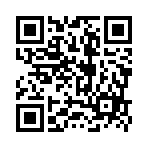 Приложение 21.Заполните таблицу «Химическая посуда и оборудование»: Приложение 3Ученики проходят по ссылке и отвечают на предложенные вопросы– URL: https://quizizz.com/admin/quiz/6272b963400f14001d937413 Правильный ответ: Дата:Тема урока: Химическая посудаХимическая посудаПредмет: ХимияХимияКласс: 5М5МТип урока: Изучение нового материалаИзучение нового материалаЦель урока: Изучение классификации химической посуды, лабораторного штатива и их функций. Изучение классификации химической посуды, лабораторного штатива и их функций. Задачи урока:  Образовательные: изучить  приемы  обращения  с  простейшим  лабораторным  оборудованием: штативом, спиртовкой, пробирками, колбами и т.д.Развивающие: развитие умений определять назначение основных предметов лабораторного оборудования. Воспитательные: поддерживать интерес к изучению темы через самостоятельную работу, воспитывать сотрудничество.Образовательные: изучить  приемы  обращения  с  простейшим  лабораторным  оборудованием: штативом, спиртовкой, пробирками, колбами и т.д.Развивающие: развитие умений определять назначение основных предметов лабораторного оборудования. Воспитательные: поддерживать интерес к изучению темы через самостоятельную работу, воспитывать сотрудничество.Планируемые результаты:Планируемые результаты:Планируемые результаты:Личностные: осознать практическую и личностную значимость изучаемого материала, ставить цель и планировать свою деятельность,иметь способности к самоопределению и самооценке.Личностные: осознать практическую и личностную значимость изучаемого материала, ставить цель и планировать свою деятельность,иметь способности к самоопределению и самооценке.Личностные: осознать практическую и личностную значимость изучаемого материала, ставить цель и планировать свою деятельность,иметь способности к самоопределению и самооценке.Предметные: умение распознавать и определять химическую посуду.Предметные: умение распознавать и определять химическую посуду.Предметные: умение распознавать и определять химическую посуду.Метапредметные: развитие речи; формирование умений сравнивать, наблюдать, делать выводы.Метапредметные: развитие речи; формирование умений сравнивать, наблюдать, делать выводы.Метапредметные: развитие речи; формирование умений сравнивать, наблюдать, делать выводы.Образовательная среда урокаОбразовательная среда урокаКомпьютер Интерактивная доска ПрезентацияОбразцы химической посуды, лабораторный штатив.Формы работыФормы работыфронтальная, индивидуальная.Этапы урокаДеятельностьУчителяДействия обучающихсяФорма организации и взаимодействия на урокеУниверсальные Учебные ДействияМетоды и приемы обучения, формы контроляI.  Организационный момент(1 мин)Приветствует учащихся, отмечает отсутствующих на уроке.Приветствуют учителя.фронтальная, коллективнаяКоммуникативные: участие в диалоге, понимание и восприятие слов учителя.Устный опросII Актуализация опорных  знаний(7 мин)Учитель предлагает выполнить задания для закрепления предыдущего материала.Учитель предлагает зайти на опрос по QR-код.Приложение 1Переходят по ссылке и отвечают на предложенные задания.индивидуальная, групповая Регулятивные: уметь составлять план действий.Коммуникативные: слушать учителя и друг друга, участвовать в  опросе; выражать свою мысль.Фронтальный опрос, самооценкаIII. Мотивация(1 мин.)Учитель направляет учащихся к названию новой темы. Отвечают на вопросы, определяют тему урока, записывают её.Фронтальная, индивидуальнаяПознавательные: уметь строить логическую цепочку размышления. Коммуникативные: слушать друг друга и реагировать.Групповой устный опросIV. Изучение нового материала(22 мин.)Совместно с детьми формируют план урока:Что такое химическая посуда?Классификация химической посудыЧто такое химический штатив и спиртовка, их функции.Правила работы с химической посудой, оборудованием.Учитель сообщает необходимую информацию по предложенной теме.Учитель просит выполнить предложенное задание.Приложение 2Строят план урока, в ходе дискуссии с учителем, записывают его.Делают записи, задают сопутствующие вопросы.Выполняют письменную работу в тетрадях.Фронтальная, индивидуальнаяРегулятивные:  ребенка развита рефлексия.Познавательные:умеет формулировать проблемы и решать их.Коммуникативные:ребенок умеет слушать и слышатьV. Решение примерных заданий( 11мин.)Учитель предлагает задания для закрепления полученных знаний.Задание в приложение – quizizz.При необходимости направляет на необходимый ответ и решение или задает дополнительные вопросы, внося коррективы в задание.Приложение 3Учащиеся  самостоятельно выполняют онлайн задания, пройдя по ссылке.индивидуальная,фронтальнаяПознавательные:уметь вести поиск и выделять важную информацию.Коммуникативные: адекватно использовать речевые средства.Фронтальный опросVⅠ.Сообщение домашнего задания (1 мин.)Озвучивает и объясняет домашнее задание. Записывают домашнее задание. фронтальная, индивидуальнаяПознавательные: Запись необходимой информацииБеседа    VIⅠ.Рефлексия (2 мин)Анализирует собственную работу, класса. Отвечает на возникающие вопросы. Выставление оценок и объяснение домашнего задания.Обобщают результаты своей деятельности по достижению цели.Задают вопросы-уточнения.фронтальная, коллективнаяРегулятивные: рефлексия; оценка своей работы, определение материала для повторения дома. Личностные: адекватное понимание причин успеха/неуспеха в учебной деятельности.СамооценкаНазваниеРисунокМатериалНазначениеПробиркаВоронкиСтаканКолба круглая плоскодоннаяКолба коническаяКристаллизаторЭксикаторКолба круглодоннаяКапельницаБюксЦилиндрКолба мернаяПипеткиБюреткиСтупка с пестикомФарфоровая чашкаПроволочный треугольник с фарфоровыми трубкамиТигельТигельные щипцыПинцетколбы Бунзенашпателиколбы Вюрцалабораторный штативлабораторный штативдержатель для пробироктермометрложка1)реторта2)штатив для пробирок1)тигель2) тигельные щипцыНазваниеРисунокШтатив с пробирками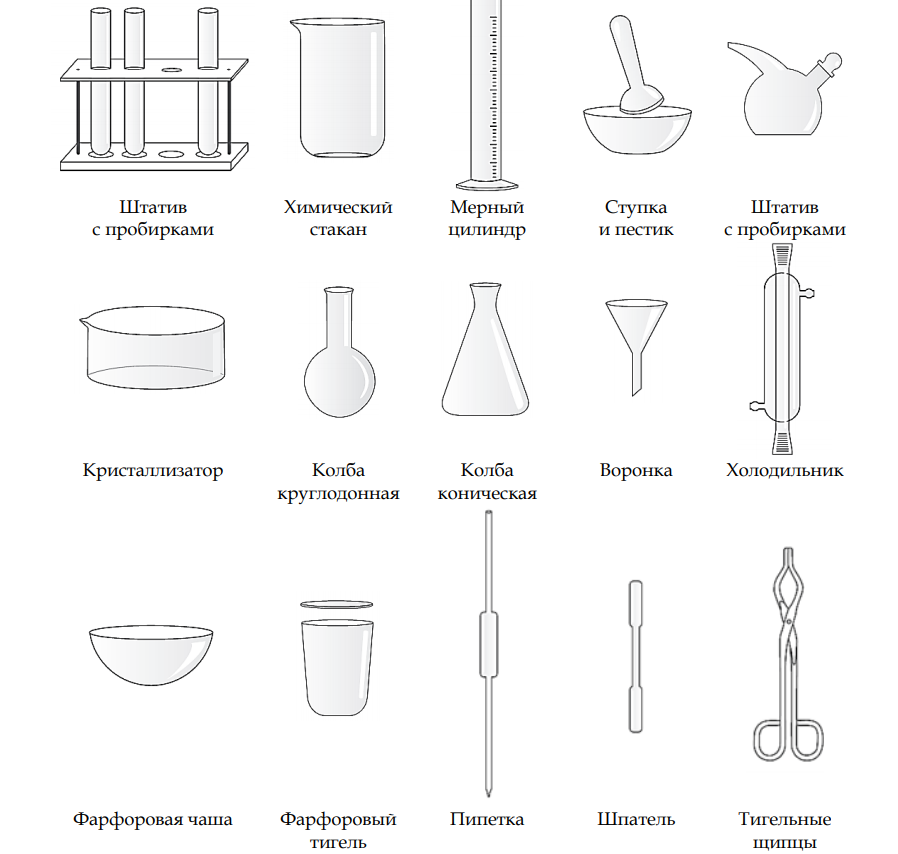 Химический стакан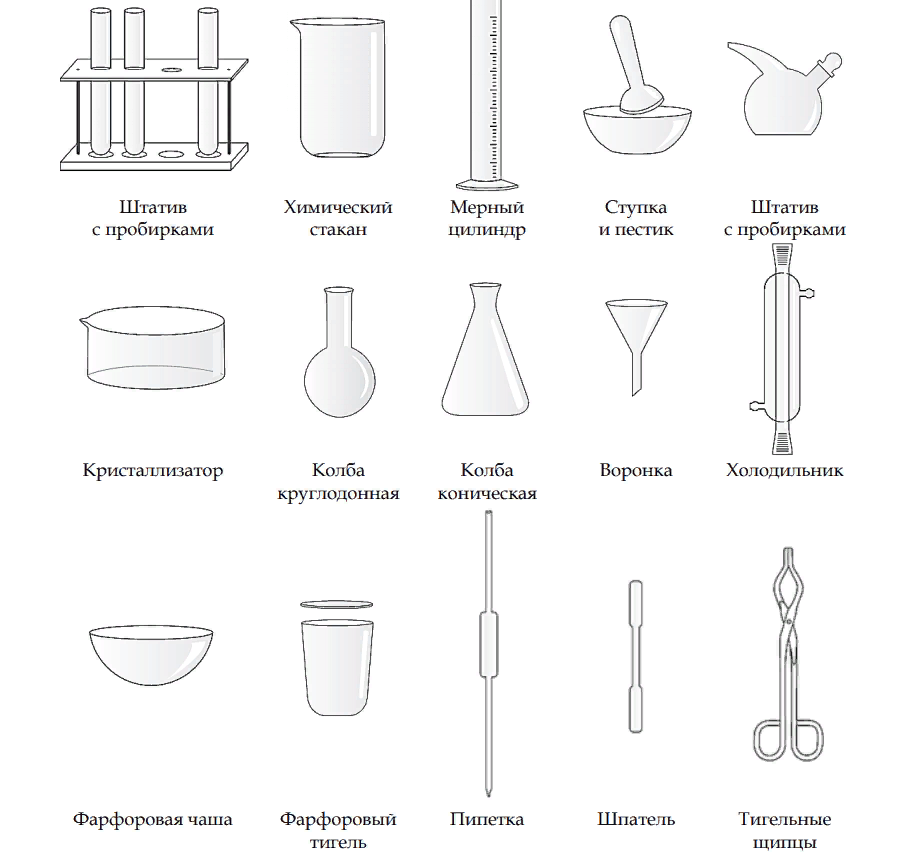 Колба круглодоннаяВоронкаФарфоровая чашаКолба коническаяТигельные щипцыХолодильникПипеткаШпатель